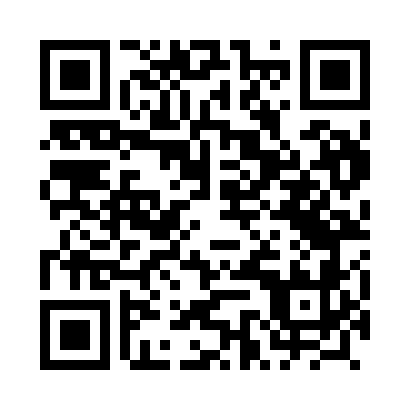 Prayer times for Tokarzew, PolandMon 1 Apr 2024 - Tue 30 Apr 2024High Latitude Method: Angle Based RulePrayer Calculation Method: Muslim World LeagueAsar Calculation Method: HanafiPrayer times provided by https://www.salahtimes.comDateDayFajrSunriseDhuhrAsrMaghribIsha1Mon4:246:2312:525:197:229:132Tue4:216:2012:515:207:239:153Wed4:196:1812:515:217:259:174Thu4:166:1612:515:227:279:195Fri4:136:1412:505:247:289:226Sat4:106:1112:505:257:309:247Sun4:076:0912:505:267:329:268Mon4:046:0712:505:277:339:299Tue4:016:0512:495:287:359:3110Wed3:586:0212:495:297:379:3311Thu3:556:0012:495:317:389:3612Fri3:525:5812:495:327:409:3813Sat3:495:5612:485:337:429:4014Sun3:465:5412:485:347:439:4315Mon3:435:5212:485:357:459:4516Tue3:405:4912:485:367:479:4817Wed3:375:4712:475:377:489:5018Thu3:345:4512:475:387:509:5319Fri3:305:4312:475:397:529:5620Sat3:275:4112:475:417:539:5821Sun3:245:3912:475:427:5510:0122Mon3:215:3712:465:437:5710:0423Tue3:185:3512:465:447:5810:0624Wed3:145:3312:465:458:0010:0925Thu3:115:3112:465:468:0210:1226Fri3:085:2912:465:478:0310:1527Sat3:045:2712:455:488:0510:1828Sun3:015:2512:455:498:0710:2129Mon2:575:2312:455:508:0810:2330Tue2:545:2112:455:518:1010:26